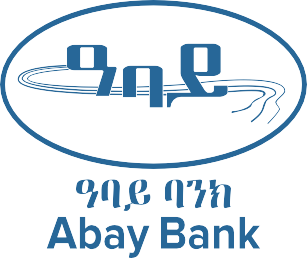 APPLICATION FOR EMPLOYMENT/CV/Applied for the Position of:_________________________________Applied Location: _______________________________PERSONAL INFORMATIONNAME:DATE OF BIRTH:PLACE OF BIRTH:GENDER:NATIONALITY:LANGUAGE:MARITAL STATUS:CURRENT ADDRESS:EDUCATIONWORK EXPERIENCENB: -All the dates must be in Gregorian Calendar/G.C/CERTIFICATION/IF ANY- OPTIONAL/REFERNCES/ MINIMUM TWO/I certify that my answers are true to the best of my knowledge. If this application leads to employment through written examination and/or interview, I understand that false or misleading information in my application my result in my release.Full Name:____________________________________________Date:____________________________________________________SECOND AND/OR FIRST DEGREEFIELD OF STUDYUNIVERSITY/COLLEGEYEAR OF GRADUATIONSNORGANIZATIONPOSITION/JOB TITLE/FROMTOREMARKSNTYPE OF CERTIFICATIONDELIVERED BY FROMTONAMEJOB TITLECOMPANYPHONE NUMBER